                                                                                                                      “Azərbaycan Xəzər Dəniz Gəmiçiliyi”			                       			 	Qapalı Səhmdar Cəmiyyətinin 					       			“ 01 ”  Dekabr 2016-cı il tarixli		“216” nömrəli əmri ilə təsdiq edilmişdir.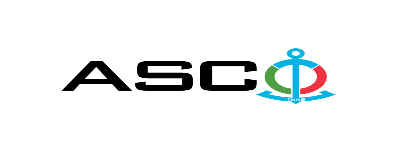 “Azərbaycan Xəzər Dəniz Gəmiçiliyi” Qapalı Səhmdar Cəmiyyəti-nin gəmiləri üçün radionaviqasiya avadanlıqların satınalınması məqsədilə açıq müsabiqə elan edir:Müsabiqə №AM077/2022(İddiaçı iştirakçının blankında)AÇIQ MÜSABİQƏDƏ İŞTİRAK ETMƏK ÜÇÜN MÜRACİƏT MƏKTUBU___________ şəhəri                                                                         “__”_______20_-ci il___________№           							                                                                                          ASCO-nun Satınalmalar Komitəsinin Sədricənab C.Mahmudluya,Hazırkı məktubla [iddiaçı podratçının tam adı göstərilir] (nin,nun,nın) ASCO tərəfindən “__________”ın satın alınması ilə əlaqədar elan edilmiş [iddiaçı tərəfindən müsabiqənin nömrəsi daxil edilməlidir]nömrəli açıq  müsabiqədə iştirak niyyətini təsdiq edirik.Eyni zamanda [iddiaçı podratçının tam adı göstərilir] ilə münasibətdə hər hansı ləğv etmə və ya müflislik prosedurunun aparılmadığını, fəaliyyətinin dayandırılmadığını və sözügedən satınalma müsabiqəsində iştirakını qeyri-mümkün edəcək hər hansı bir halın mövcud olmadığını təsdiq edirik. Əlavə olaraq, təminat veririk ki, [iddiaçı podratçının tam adı göstərilir] ASCO-ya aidiyyəti olan şəxs deyildir.Tərəfimizdən təqdim edilən sənədlər və digər məsələlərlə bağlı yaranmış suallarınızı operativ cavablandırmaq üçün əlaqə:Əlaqələndirici şəxs: Əlaqələndirici şəxsin vəzifəsi: Telefon nömrəsi: E-mail: Qoşma: İştirak haqqının ödənilməsi haqqında bank sənədinin əsli – __ vərəq.________________________________                                   _______________________                   (səlahiyyətli şəxsin A.A.S)                                                                                                        (səlahiyyətli şəxsin imzası)_________________________________                                                                  (səlahiyyətli şəxsin vəzifəsi)                                                M.Y.MALLARIN SİYAHISI:Təklif olunan avadanlığın istehsalçısı haqqında məlumat, texniki spesifikasiyası və sertifikatları təqdim olunmalıdır.Avadanlıqlar yeni olmalıdır.Avadanlıq dəniz təyinatlı olmalıdır və Dəniz Təsnifatı Cəmiyyətinin sertifikatı (Class certificate) ilə tədarük olunmalıdır. Yerli müəssisələrin tədarük şərti yalnız DDP ilə qəbul olunur və satınalma müqaviləsi yalnız Azərbaycan manatı ilə bağlanılacaqdır, digər şərtlər qəbul olunmayacaq.Xarici müəssisələrin tədarük şərti (Incoterms 2010) CIP (DAP)  ilə qəbul olunur.Müsabiqədə qalib elan olunan iddiaçı şirkət ilə satınalma müqaviləsi bağlanmamışdan öncə ASCO-nun Satınalmalar qaydalarına uyğun olaraq iddiaçının yoxlanılması həyata keçirilir.     Həmin şirkət bu linkə http://asco.az/sirket/satinalmalar/podratcilarin-elektron-muraciet-formasi/ keçid alıb xüsusi formanı doldurmalı və ya aşağıdakı sənədləri təqdim etməlidir:Şirkətin nizamnaməsi (bütün dəyişikliklər və əlavələrlə birlikdə)Kommersiya hüquqi şəxslərin reyestrindən çıxarışı (son 1 ay ərzində verilmiş)Təsisçi hüquqi şəxs olduqda, onun təsisçisi haqqında məlumatVÖEN ŞəhadətnaməsiAudit olunmuş mühasibat uçotu balansı və ya vergi bəyannaməsi (vergi qoyma sistemindən asılı olaraq)/vergi orqanlarından vergi borcunun olmaması haqqında arayışQanuni təmsilçinin şəxsiyyət vəsiqəsiMüəssisənin müvafiq xidmətlərin göstərilməsi/işlərin görülməsi üçün lazımi lisenziyaları (əgər varsa)Qeyd olunan sənədləri təqdim etməyən və ya yoxlamanın nəticəsinə uyğun olaraq müsbət qiymətləndirilməyən şirkətlərlə müqavilə bağlanılmır və müsabiqədən kənarlaşdırılır. Müsabiqədə iştirak etmək üçün təqdim edilməli sənədlər:Müsabiqədə iştirak haqqında müraciət (nümunə əlavə olunur);İştirak haqqının ödənilməsi barədə bank sənədi;Müsabiqə təklifi; Malgöndərənin son bir ildəki (əgər daha az müddət fəaliyyət göstərirsə, bütün fəaliyyət dövründəki) maliyyə vəziyyəti barədə bank sənədi;Azərbaycan Respublikasında vergilərə və digər icbari ödənişlərə dair yerinə yetirilməsi vaxtı keçmiş öhdəliklərin, habelə son bir il ərzində (fəaliyyətini dayandırdığı müddət nəzərə alınmadan) vergi ödəyicisinin Azərbaycan Respublikasının Vergi Məcəlləsi ilə müəyyən edilmiş vəzifələrinin yerinə yetirilməməsi hallarının mövcud olmaması barədə müvafiq vergi orqanlarından arayış.İlkin mərhələdə müsabiqədə iştirak haqqında müraciət (imzalanmış və möhürlənmiş) və iştirak haqqının ödənilməsi barədə bank sənədi (müsabiqə təklifi istisna olmaqla) ən geci 21 aprel 2022-ci il, Bakı vaxtı ilə saat 17:00-a qədər Azərbaycan, rus və ya ingilis dillərində “Azərbaycan Xəzər Dəniz Gəmiçiliyi” Qapalı Səhmdar Cəmiyyətinin ( “ASCO” və ya “Satınalan təşkilat”) yerləşdiyi ünvana və ya Əlaqələndirici Şəxsin elektron poçtuna göndərilməlidir, digər sənədlər isə müsabiqə təklifi zərfinin içərisində təqdim edilməlidir.   Satın alınması nəzərdə tutulan mal, iş və xidmətlərin siyahısı (təsviri) əlavə olunur.İştirak haqqının məbləği və Əsas Şərtlər Toplusunun əldə edilməsi:Müsabiqədə iştirak etmək istəyən iddiaçılar aşağıda qeyd olunmuş məbləğdə iştirak haqqını ASCO-nun bank hesabına ödəyib (ödəniş tapşırığında müsabiqə keçirən təşkilatın adı, müsabiqənin predmeti dəqiq göstərilməlidir), ödənişi təsdiq edən sənədi birinci bölmədə müəyyən olunmuş vaxtdan gec olmayaraq ASCO-ya təqdim etməlidir. Bu tələbləri yerinə yetirən iddiaçılar satınalma predmeti üzrə Əsas Şərtlər Toplusunu elektron və ya çap formasında əlaqələndirici şəxsdən elanın IV bölməsində göstərilən tarixədək həftənin istənilən iş günü saat 09:00-dan 18:00-a kimi ala bilərlər.İştirak haqqının məbləği (ƏDV-siz): 50 (əlli) AZN. Iştirak haqqı manat və ya ekvivalent məbləğdə ABŞ dolları və AVRO ilə ödənilə bilər.  Hesab nömrəsi: İştirak haqqı ASCO tərəfindən müsabiqənin ləğv edilməsi halı istisna olmaqla, heç bir halda geri qaytarılmır.Müsabiqə təklifinin təminatı :Müsabiqə təklifi üçün təklifin qiymətinin azı 1 (bir) %-i həcmində bank təminatı (bank qarantiyası) tələb olunur. Bank qarantiyasının forması Əsas Şərtlər Toplusunda göstəriləcəkdir. Bank qarantiyalarının əsli müsabiqə zərfində müsabiqə təklifi ilə birlikdə təqdim edilməlidir. Əks təqdirdə Satınalan Təşkilat belə təklifi rədd etmək hüququnu özündə saxlayır. Qarantiyanı vermiş maliyyə təşkilatı Azərbaycan Respublikasında və/və ya beynəlxalq maliyyə əməliyyatlarında qəbul edilən olmalıdır. Satınalan təşkilat etibarlı hesab edilməyən bank qarantiyaları qəbul etməmək hüququnu özündə saxlayır.Satınalma müsabiqəsində iştirak etmək istəyən şəxslər digər növ təminat (akkreditiv, qiymətli kağızlar, satınalan təşkilatın müsabiqəyə dəvət sənədlərində göstərilmiş xüsusi hesabına  pul vəsaitinin köçürülməsi, depozitlər və digər maliyyə aktivləri) təqdim etmək istədikdə, təminat növünün mümkünlüyü barədə Əlaqələndirici Şəxs vasitəsilə əvvəlcədən ASCO-ya sorğu verməlidir və razılıq əldə etməlidir. Müqavilənin yerinə yetirilməsi təminatı satınalma müqaviləsinin qiymətinin 3 (üç) %-i məbləğində tələb olunur.Müsabiqə təklifinin təqdim edilməsinin son tarixi və vaxtı:Müsabiqədə iştirak haqqında müraciəti və iştirak haqqının ödənilməsi barədə bank sənədini birinci bölmədə qeyd olunan vaxta qədər təqdim etmiş iştirakçılar, öz müsabiqə təkliflərini bağlı zərfdə (1 əsli və 1 surəti olmaqla) 28 aprel 2022-ci il, Bakı vaxtı ilə saat 15:00-a qədər ASCO-ya təqdim etməlidirlər.Göstərilən tarixdən və vaxtdan sonra təqdim olunan təklif zərfləri açılmadan geri qaytarılacaqdır.Satınalan təşkilatın ünvanı:Azərbaycan Respublikası, Bakı şəhəri, AZ1003 (indeks), M.Useynov 2, ASCO-nun Satınalmalar Komitəsi.Əlaqələndirici şəxs:Anar AbdullayevSatınalmalar Departament, aparıcı mütəxəssisTelefon nömrəsi: +994 12 4043700 (daxili: 1016)Hüquqi məsələlər üzrə:Telefon nömrəsi: +994 12 4043700 (daxili: 1262)Elektron ünvan: tender@asco.az Müsabiqə təklif zərflərinin açılışı tarixi, vaxtı və yeri:Zərflərin açılışı 28 aprel 2022-ci il tarixdə, Bakı vaxtı ilə saat 16:00-da  elanın V bölməsində göstərilmiş ünvanda baş tutacaqdır. Zərflərin açılışında iştirak etmək istəyən şəxslər iştirak səlahiyyətlərini təsdiq edən sənədi (iştirakçı hüquqi və ya fiziki şəxs tərəfindən verilmiş müvafiq etibarnamə) və şəxsiyyət vəsiqələrini müsabiqənin baş tutacağı tarixdən ən azı yarım saat qabaq Satınalan Təşkilata təqdim etməlidirlər.Müsabiqənin qalibi haqqında məlumat:Müsabiqə qalibi haqqında məlumat ASCO-nun rəsmi veb-səhifəsinin “Elanlar” bölməsində yerləşdiriləcəkdir.№Malın adıKodSayıÖlçü vahidi1Radio Consol  (MA-1800T-75-Y-E )  Fuse Box SB-180 and installation material CP-05-8701.Printer Selector. Dist. Box for L\L-data for FS-2575 (250 V)with Dual FELKOM 18(excl / Power Supplies) incl/Battery monitor w/alarm.RC-1800T1dəst2Felcom-18  Inmarsat-C terminal compatible with LRIT (Long Range Identification and Tracking of ships-OBS:FOR LERIT OPERATIONA DEICATED LRIT TEST AND SERTIFICATE IS NECESSARY ) ANND SASS / Antenna unit (IC-118)/ terminal communication unit ( IC-218) with keyboard Jct. Box (IC-318) and standard installation materials with 30 m antenna cable  12-24v DCFelcom-18 INM-C1dəst3Felcom18-INM-C SASS/ LERIT  terminal compatible with LRIT (Long Range Identification and Tacking of  ships   OBC:FOR LRIT OPERATION DEDICATED LRIT TEST AND SERTIFICATE IS NEESSARY) and SASS Antenna unit IC-118 terminal communication unit ic-218/BOX  IC 318, 2xSASS  Alert Units (IC-307 ) standard installation materials with 30 m antenna cable  12-24 DCFelcom18/SSAS 1dəst4FS-2575 250 W MF/HF SSB for GMDSS incl/ DSC comprising Transceiver Unit  (FS 2575 T-E ) Control Unit (2575 C-E-A) with handset (HS-2003) (1.5 meter curled cable) with bracket and 5 meter cable (DUB15-5P-L ) between Control Unit and  Transceiver, Antenna coupler  (AT5075 ) AND 10 meter ARMORED CABLE (050793-0 ) between Transceiver Unit and Antenna Coupler :  24 V DC SSB FS-25751dəst5Yükləyici  BC-6158-SS/6200, Battery Charger for Lead Acid Batteries w/remote activ. From rc1500-1 T. (220 VAC/24 DC- 40 A  ) . BC-6158-SS/62001dəst6Qida bloku PR-300    PR--3001ədəd7Kabel  RG-214  RG-214200metr8Qida bloku PR-850PR-8501ədəd9Printer  PP 520  (Multicopy Printer  parallel 24 V DC)PP-5204dəst10Qoşulma  bloku  IF-8900 Junction/Interface Box FOR  connection of peripheral units to FM- 8900S VHFJaster boox4dəst11Cağırış düyməsi  (SASS  Alert Units IC-307)  standart  IC-3074dəst12Qəbul duyməsi IC-306 Receve callIC-3064dəst13Duymə IC-305 (DISTRESS ALERT)IC-3054dəst14OP16-62  (board kit)OP16-624dəst15 VHF-01 antena (8900S radiostansiya üçün) / VHF-01 Antenna Coaxial dipole antena/N-femeli connektor /1"14TPI male & 1 1/4 " 11 TPI female mount incl N240FO Dbd. 146-162.5 MHzVHF-018dəst16AT-82M  antena / AT-82M Antenna HF 1.6-30 MHZ Mast/WALL MOUONT.stub .Conn kit TX w/strainreliver /  8mAT 82 M2dəst17AR-62M/T antena/ AR-62M/T REC.ANTENNA MF/HF 6 M.Mast mount side freed. InclAR-62M2dəst18TX PCB 05P0618 card (UQD FM-8500 üçün)TX PCB 05P06183ədəd19Handset HS-2003 / Mikrofon-telefon dəstəyi (UQD FM-8800 üçün)Handset HS-20032ədəd20GPS qurğusu GPS GP-170/GPA-017S Professional 12 channel GPS Navigator width 5.7" Color Display (VGA (640x480) [GP-170], incl. SBAS (Satellite Based augmentation System), LAN interface (IEC61162-450), USB port on front panel (for route data sharing/back-up etc.), std. 10 key  keyboard layout ((IEC62288), 10 Hz (every 0.1 sec) update rate, compliance with IMO Performance Standard (MSC302(87) for BAM (Bridge Alert management), incl. antenna GPA-017S w/20 cm cable with TNC connector and 15 m antenna cable with TNC connector, Signal cable 5 M type: MJ-A6SPF0003-050C  (6-pol); 12-24V DC.GP-17010dəst21DVI-RGB converter kit  OP03-180-2DV1-RGB (radar üçün)OP03-180-2DV1-RGB 1ədəd22DVI-RGB converter kit  OP03-180-2DV1-RGB (radar üçün)OP03-180-2DV1-RGB1ədəd